Република СрбијаОПШТИНА БОСИЛЕГРАДОпштинска управаОдељење за урбанизам, имовинско правне, комунално-станбене и грађевинске пословеПослови саобраћаја и инспекцијеопштинских  путева и улицаБрој:______________________________202__.годинеБОСИЛЕГРАД										НАДЗИРАНИ СУБЈЕКАТ,                                     МП                        ИНСПЕКТОР ЗА ПУТЕВЕ,КОНТРОЛНА ЛИСТА БР.2.УПРАВЉАЊЕ, ОДРЖАВАЊЕ И ЗАШТИТА УЛИЦА И ОПШТИНСКИХ ПУТЕВАКОНТРОЛНА ЛИСТА БР.2.УПРАВЉАЊЕ, ОДРЖАВАЊЕ И ЗАШТИТА УЛИЦА И ОПШТИНСКИХ ПУТЕВАКОНТРОЛНА ЛИСТА БР.2.УПРАВЉАЊЕ, ОДРЖАВАЊЕ И ЗАШТИТА УЛИЦА И ОПШТИНСКИХ ПУТЕВАКОНТРОЛНА ЛИСТА БР.2.УПРАВЉАЊЕ, ОДРЖАВАЊЕ И ЗАШТИТА УЛИЦА И ОПШТИНСКИХ ПУТЕВАВрста пута:улицадруги општински путнекатегорисани путВрста пута:улицадруги општински путнекатегорисани путВрста пута:улицадруги општински путнекатегорисани путВрста пута:улицадруги општински путнекатегорисани путII. ЗАШТИТА УЛИЦА И ОПШТИНСКИХ ПУТЕВАII. ЗАШТИТА УЛИЦА И ОПШТИНСКИХ ПУТЕВАII. ЗАШТИТА УЛИЦА И ОПШТИНСКИХ ПУТЕВАII. ЗАШТИТА УЛИЦА И ОПШТИНСКИХ ПУТЕВАА. ОБАВЕЗЕ НОСИЛАЦА ПРАВА СЛУЖБЕНОСТИ И ДРУГИХ ПРАВА НА ПУТУА. ОБАВЕЗЕ НОСИЛАЦА ПРАВА СЛУЖБЕНОСТИ И ДРУГИХ ПРАВА НА ПУТУА. ОБАВЕЗЕ НОСИЛАЦА ПРАВА СЛУЖБЕНОСТИ И ДРУГИХ ПРАВА НА ПУТУА. ОБАВЕЗЕ НОСИЛАЦА ПРАВА СЛУЖБЕНОСТИ И ДРУГИХ ПРАВА НА ПУТУРед.бр.Ред.бр.ПитањеОдговор и број бодова11носилац права службености на путу као и других права у складу са законом, изводи радове на путу (грађење, постављање водовода, канализације и других сличних објеката), за које је прибавио сагласност/дозволу/ управљача; да – 2  /    /не – 0  /     /22Лице које управља објектом, постројењем, уређањјем, инсталацијама и водовима уграђеним у јавни пут:а)а)одржава објекат, на начин на који се не оштећује јавни пут;да – 2  /    /не – 0  /     /б)б)у случају оштећења, односно квара на објекту, приступило је без одлагања, отклањању квара и истовремено о предузетим радовима обавестило управљача;да – 2  /    /не – 0  /     /в)в)у случају извођења радова на одржавању пута, изместило је објекат, односно прилагодило га насталим променама;да – 2  /    /не – 0  /     /г)г)извршило је поправку оштећеног дела пута према техничким условима и уз надзор управљача;да – 2  /    /не – 0  /     /д)д)извршило поновну поправку пута уколико је оштећење пута настало у гарантном року.да – 2  /    /не – 0  /     /Напомена:Напомена:Напомена:                Максималан број бодова:        12                        Утврђен број бодова:                Максималан број бодова:        12                        Утврђен број бодова:                Максималан број бодова:        12                        Утврђен број бодова:ТАБЕЛА ЗА УТВРЂИВАЊЕ СТЕПЕНА РИЗИКАТАБЕЛА ЗА УТВРЂИВАЊЕ СТЕПЕНА РИЗИКАТАБЕЛА ЗА УТВРЂИВАЊЕ СТЕПЕНА РИЗИКАстепен ризикараспон броја бодоваОбележи утврђени степен ризика по броју бодоваНезнатан10-12Низак8-10Средњи6-8Висок4-6Критичан4 и мање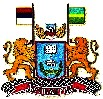 